MISSISSIPPI VALLEY STATE UNIVERSITY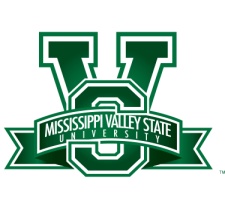 Department of Distance & Online Education                       SUMMER II 2018     Online Courses	                  							                           ( July 2 – August 3, 2018 )CRN#CRSE#SECCOURSE NAMEINSTRUCTORINSTRUCTORCREDITS ( BUSINESS ) ( BUSINESS ) ( BUSINESS ) ( BUSINESS ) ( BUSINESS ) ( BUSINESS ) ( BUSINESS )4051AC 222E01Managerial AccountingManagerial AccountingSimms34059AC 222E01Managerial AccountingManagerial AccountingHammond34050BA 204E01Computer Applications for Business IIComputer Applications for Business IIBryant34056BA 638E01Human Resource ManagementHuman Resource ManagementShepherd34057BA 652E01Business Law, Ethics & Dispute ResolutionBusiness Law, Ethics & Dispute ResolutionShepherd34058BA660E01Independent Research Project Independent Research Project Kim3( CRIMINAL JUSTICE )( CRIMINAL JUSTICE )( CRIMINAL JUSTICE )( CRIMINAL JUSTICE )( CRIMINAL JUSTICE )( CRIMINAL JUSTICE )( CRIMINAL JUSTICE )4001CJ 386E01Correctional System & PracticesElechiElechi34002CJ 391E01Introduction to CybercrimeTBATBA34003CJ 392E01Introduction to Forensic ScienceCobbsCobbs34007CJ 394E01TerrorismOludareOludare34067CJ 590E01Comparative Criminal JusticeOludareOludare34068CJ 593E01Seminar in Police & SocietyCobbsCobbs34069CJ 602E01Seminar in Police Administration & MgtElechiElechi3( MASS COMMUNICATION )( MASS COMMUNICATION )( MASS COMMUNICATION )( MASS COMMUNICATION )( MASS COMMUNICATION )( MASS COMMUNICATION )( MASS COMMUNICATION )4040MC 300E01Media WritingWilliamsWilliams34036SP 201E01Fundamentals of SpeechBowdenBowden34038SP 301E01Survey of Human CommunicationsCollinsCollins34033TH 201E01Theater AppreciationBaymonBaymon3( MATHEMATICS, COMPUTER & INFORMATION SCIENCES)( MATHEMATICS, COMPUTER & INFORMATION SCIENCES)( MATHEMATICS, COMPUTER & INFORMATION SCIENCES)( MATHEMATICS, COMPUTER & INFORMATION SCIENCES)( MATHEMATICS, COMPUTER & INFORMATION SCIENCES)( MATHEMATICS, COMPUTER & INFORMATION SCIENCES)( MATHEMATICS, COMPUTER & INFORMATION SCIENCES)4014CS 111E01Introduction to Data ProcessingReynoldsReynolds34015MA 111E01College AlgebraDixonDixon3( ORGANIZATIONAL MANAGEMENT )( ORGANIZATIONAL MANAGEMENT )( ORGANIZATIONAL MANAGEMENT )( ORGANIZATIONAL MANAGEMENT )( ORGANIZATIONAL MANAGEMENT )( ORGANIZATIONAL MANAGEMENT )( ORGANIZATIONAL MANAGEMENT )4052OMP370E01Accounting for ManagersHammondHammond34053OMP380E01Human Resources ManagementSimmsSimms34054OMP430E01Business Ethics & Individual ValuesPrattPratt34066OMP440E01Domestic Business IssuesKimKim3( SOCIAL SCIENCE )( SOCIAL SCIENCE )( SOCIAL SCIENCE )( SOCIAL SCIENCE )( SOCIAL SCIENCE )( SOCIAL SCIENCE )( SOCIAL SCIENCE )4016HI 101E01World History to 1500RueberRueber34032HI 102E01World History after 1500  GreenGreen34019PA 101E01Introduction to Public AdministrationTBATBA34017SO 211E01Introduction to SociologyBradfordBradford34018SO 212E01Social ProblemRashRash3